International Summer School ‘Wolin/Jómsborg: a meeting point of Slavs and Scandinavians in the Middle Ages.’July 16 – July 30, 2023 in Wolin, Poland.Dear Wolin Summer School Participants,Below, please find a handful of information about the International Summer School “Wolin/Jómsborg: a meeting point of Slavs and Scandinavians in the Middle Ages” (the Wolin Summer School for short).I. The scholarship and financesAs the Wolin Summer School’s participants, you will receive the sum of 5.000,- PLN as a scholarship covering your accommodation costs for the duration of the School and travel expenses to Wolin. This sum will be paid upon your arrival in Wolin after signing the contract with the School Organisers representing NAWA (the Polish National Agency for Academic Exchange funded by the Ministry of Education and Science of the Republic of Poland). The money will be paid out to you in cash in the bank on the first working day of the School (Mon., 17 July 2023). We regret to inform you that no bank transfers of the scholarship (full or in part) will be possible. This means that you should pay for and make your own travel arrangements to Wolin beforehand. Please be aware that as Organisers, we cannot issue any payments (even partial) or pre-payments towards your travel expenses before you arrive.Of the 5.000,- PLN you will receive, 2.800,- PLN will be the payment you will make to cover the costs of your accommodation and full board (breakfast, lunch, dinner). You will be requested to make this payment immediately after you have received the scholarship. For the duration of the School, you will be staying in the Pod Czerwonym Gryfem (Under the Red Griffin) hotel cabins in Wolin, where you will also have all your meals provided. All other activities related to the School (such as the two planned excursions) are covered by the Organisers.II. Accommodation, board, and class venuesAll the students and course instructors will be accommodated in the Pod Czerwonym Gryfem  (Under the Red Griffin) hotel cabins adjacent to the Slavs and Vikings’ Centre “Wolin – Jomsborg – Vineta” in Wolin (the postal address is: Centrum Słowian i Wikingów “Wolin-Jomsborg-Vineta”, Recław 37, Wolin 72-510). The hotel cabins, styled as late medieval architecture, are located on the so-called “Small Island”, adjacent to the Slavs and Vikings’ Centre. Pod Czerwonym Gryfem is also where all the meals will be served. You may view the hotel cabins FB The hotel cabins’ location The location of the Slavs and Vikings’ Centre “Wolin – Jomsborg – Vineta” (the Viking camp)The classes will be held in two venues: 1) in the Pod Czerwonym Gryfem hotel and 2) in Wolin’s Andrzej Kaube Regional Museum. The location of the Museum III. Travel informationThe Szczecin-Goleniów airport ( https://airport.com.pl/en/home/ ) is located about 45 km away from Wolin. It is well-connected with selected airports in the UK, Ireland, Norway, and Turkey, as well as Warsaw and Kraków. You can take a taxi from the airport to Goleniów railway station and change to a regional train (direction: Świnoujście) that will take you to Wolin ( https://portalpasazera.pl/en ). Important note: only regional trains stop in Wolin! The nearest InterCity train stop is in Międzyzdroje, where you must change to either a regional train (direction: Szczecin), a bus, or a taxi.Another option is to fly to one of the Berlin airports. From there, you can take a bus or train to Szczecin train station, where you can change to a regional train to Wolin (direction: Świnoujście). You can also take a ferry to Świnoujście (about 30 km away from Wolin) from Sweden (Trelleborg and Ystad) and Denmark (Copenhagen via Ystad)IV. The general code of conductWe value diversity and recognise that the academic community comprises people representing different perspectives and ideas, knowledge and cultures. We recognise these differences as an added value of the University of Silesia we represent, testifying to its strength and wisdom.We believe that discrimination or exclusion based on individual characteristics and circumstances, such as age, disability, gender or gender identity, sexual orientation, family status, pregnancy or parenthood, caring responsibilities, social background, race, skin colour, nationality, ethnic origin, religion, economic status, political opinion or trade union membership or any other individual characteristic, is unacceptable, and limits or wastes the talent, diligence and commitment of those who make up our community.The University of Silesia’s detailed policies, regulations and procedures concerning equality, gender-related issues, sexual and other kinds of harassment and violence can be found on the University website 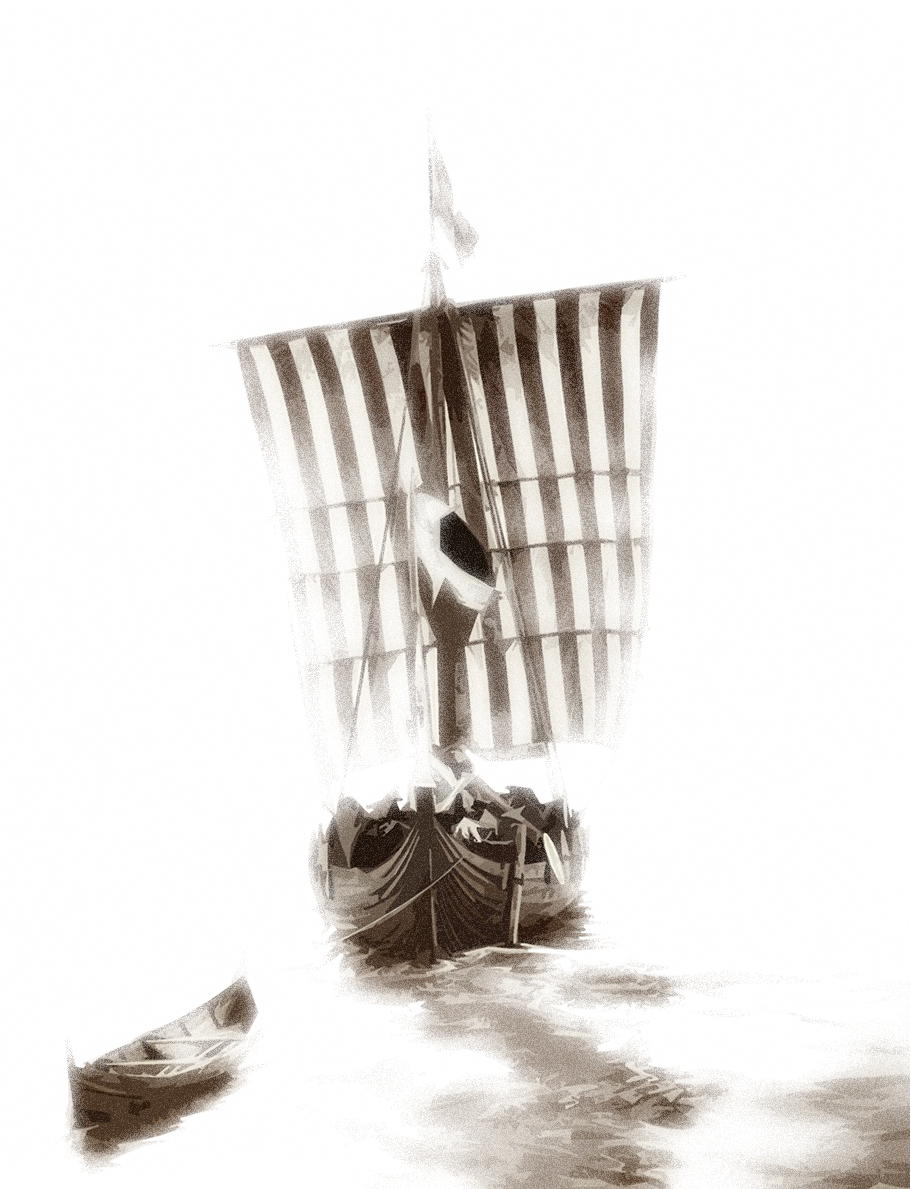 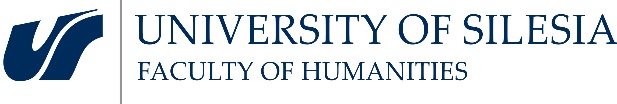 